2021-22, 2022-2& 2023-24 B.A. Part-III (Semester-V)BA (ENL)-504 English LiteraturePoetry and the History of English LiteratureTime Allowed: 3 Hours                                                                                 Max. Marks: 100                     Periods per week: 5                                                                             	   Written Examination: 75                                                                                                Credits: 05 								    Internal Assessment: 25 Teaching Hours: 75 							    Pass Percentage: 35Instructions for the Paper Setter: The question paper will carry 75 marks and will be of three hours duration. The paper will consist of five units. Following shall be the unit wise marks division:Unit-I 		– 	12 MarksUnit-II		– 	10 MarksUnit-III		– 	12 MarksUnit-IV 	–	11 MarksUnit-V		– 	30 MarksNote:- We humbly request that the paper setter consults the testing pattern given in testing section.Instructions for the candidates: Candidates are required to attempt all questions as per the instructions given in testing section.Course Objective: The main objective of this paper is to enhance the interest of students in literature and particularly to inculcate the basic understanding of various types of poetic forms.  Through the curriculum of this paper, an effort is also made to acquaint the students with the history of English Literature. In addition, the students will have to study some prominent texts to ameliorate their literary skills. Pedagogy: Primarily the chalk and duster method will be used to teach this course. To evoke the interest of the students in the curriculum due emphasis will be laid on assignments, homework and periodic tests.Important Concepts/Terms Pertaining to Poetry:ImageryAlliterationAllusionBalladBlank VerseConceitDramatic MonologueElegyEpithetFigurative LanguageFree VerseHaikuHeroic CoupletHymnHyperbole and UnderstatementLyricMetreRhymeSonnetSymbolUnit-IIHistory of English Literature from Romantic Period to the Modern PeriodROMANTIC PERIODChief Characteristics of the period.Major Romantic Poets and Essayists of this period.VICTORIAN PERIODChief Characteristics of the period.Major Novelists and Poets of this period. MODERN PERIODMajor Thematic and Technical Features of the Literature of this period.Poetic DramaUnit-IIIBrief introduction to the following texts:'Preface' to the Lyrical Ballads'The Rime of the Ancient Mariner' ‘Ulysses’ by TennysonTess of the d'UrbervillesDavid CopperfieldUNIT- IVText Prescribed:A Thing of Beauty—Selections from English Poetry. Edited by S. Jagadisan and V.		Saraswathi (Orient Longman, 2001).The poems given below are prescribed:My Mind to Me A Kingdom IsSir Edward DyerFrom Henry VIIIWilliam ShakespeareThe Village PreacherOliver GoldsmithOn the Receipt of My Mother’s Pictures Out of NorfolkWilliam WordsworthThe Affliction of MargaretWilliam WordsworthAfter BlenheimRobert SoutheyA Thing of BeautyJohn KeatsRing Out, Wild BellsAlfred TennysonThe Man He KilledThomas HardyA Blind ChildW.H. Davies      (xi)    Who’s WhoW.H. Auden      (xii)    The Bird Sanctuary                    Sarojini NaiduTestingUnit-IQ.1	The examiner will set six questions based on the literary terms/concepts pertaining to poetry given in Unit-I of the syllabus. Out of six questions, the candidate shall attempt any four in about 150 words each. Each question shall carry three marks.												   (4x3=12marks)   Unit-IIQ.2	The examiner will set one-essay-type question with internal alternative based on important trends and movements from Romantic period to the Modern period as given in Unit-II.   	(10)Unit-IIIQ.3	The paper setter shall set six questions pertaining to the important texts from Unit-III. The candidate shall attempt any four out of the given six in about 150 words. The questions shall be based on the central ideas or the themes only. Each question shall carry 3 marks.(4X3=12 marks)Unit-IVQ.4	One essay-type question with internal alternative will be set from the poems. The question will be based on the theme, significance, summary or main ideas of the poems from the book A Thing of Beauty—Selections from English Poetry.                                                   (11 marks)Unit-VQ.5	There will be13 short-answer type questions out of which the candidate is required to attempt 10 questions. This section will cover the entire syllabus. Each question will carry 3 marks.*Note: Short answer type questions from Unit-II and Unit-III shall be about the basic information of the prescribed texts and movements.(10X3=30)Course learning outcome: Students will be able to comprehend the different terms pertaining to poetry. Besides, they will get an opportunity to acquire the basic knowledge of literary growth and development during the Romantic, Victorian and Modern age.Suggested Readings:M.H Abrams. A Glossary of Literary Terms. Cengage Learning, 2015E. M. Forster: Aspects of the Novel. Mariner Books, 1956.W.H. Hudson. An Outline History of English Literature. Books Way, 2015.D.J. Enright & Ernst De Chickera. English Critical Texts (Indian Edition), 2005.Michael O’Neill. Ed.The Cambridge History of the English Poetry, Cambridge University Press, 2010.ZiniaMitra. Ed. Indian Poetry in English. Prentice Hall India Learning Pvt. Ltd, 2012.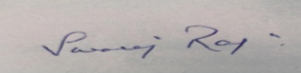 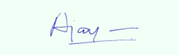                              Dr. Gurpreet Kaur             Dr. Ajay Verma                  Dr. Swaraj Raj2021-22, 2022-23& 2023-24B.A. Part-III (Semester-VI)BA (ENL)-604 English LiteratureLiterary Masterpieces: Study of Classics-IITime Allowed: 3 Hours                                                                                 Max. Marks: 100                     Periods per week: 5                                                                             	   Written Examination: 75                                                                                                Credits: 05 								    Internal Assessment: 25 Teaching Hours: 75 							    Pass Percentage: 35 Instructions for the Paper Setter: The question paper will carry 75 marks and will be of three hours’ duration. The paper will consist of three Units.  Following shall be the unit wise marks division:Unit-I 		– 	23 MarksUnit-II 		– 	22 MarksUnit-III		– 	30 MarksNote: We humbly request that the paper setter consults the testing pattern given in testing section.Instructions for the candidates: Candidates are required to attempt all questions as per the instructions given unit wise.Course Objective: The objective of teaching this paper is to introduce the students with the Literary Masterpieces. Although the literary world is vast and it is impossible to cover the masterpieces in one paper, yet an attempt has been made for fostering literary sensibility among the students by including some celebrated literary masterpieces in this paper.Pedagogy: Primarily the chalk and duster method will be used to teach this course. To evoke the interest of the students in the curriculum due emphasis will be laid on assignments, homework and periodic tests.Unit-IRaja Rao:  KanthapuraMulk Raj Anand: UntouchableUnit-II                                          Albert Camus: The Outsider				     Vijay Tendulkar: Kanyadaan		TestingUnit-IQ.1	One essay-type question with internal alternative will be set from the text Kanthapura prescribed in Unit-I of the syllabus. The question shall be based on the theme, plot and character.												(12Marks)Q.2	One essay-type question with internal alternative will be set from the text Untouchable prescribed in Unit-I of the syllabus. The question shall be based on the theme, plot and character.											                    (11marks)Unit-IIQ.3	One essay-type question with internal alternative will be set from the text The Outsider prescribed in Unit-II of the syllabus. The question shall be based on the theme, plot and character.											                    (11Marks)Q.4	One essay-type question with internal alternative will be set from the text Kanyadaan	prescribed in Unit-II of the syllabus. The question shall be based on the theme, plot and character.											                    (11marks)Unit-IIIQ.5	There will be13 short-answer type questions out of which the candidate is required to attempt 10 questions. This section will cover the entire syllabus. Each question will carry 3 marks.(10X3=30)Learning Outcomes:The reading of the Classical Masterpieces prescribed in this paper will enhance the critical as well as imaginative skills of the students. The students will get acquainted to the diverse cultures, socio-political issues which will help them to understand the world in a better way.Suggested Readings:T.M.J. Indra Mohan..ed. The Novels of Mulk Raj Anand- A New Critical Spectrum. Atlantic Publishers, 2005.Beena Mahida. A Critical Analysis of Vijay Tendulkar’s Plays.LAP Lambert Academic Publishing, 2018.Alice Kaplan. Looking for the Outsider: Albert Camus and the Life of a Literary Classic. University of Chicago Press, 2016Abigail Heiniger. Jane Eyre’s Fairy Tale Legacy at Home and Abroad: Constructions and Deconstructions of National Identity. Routledge, 2016.Claudia Durst. Women’s Search for Independence in Charlotte Bronte’s Jane Eyre Social Issues in Literature. Greenhaven Press, 2011.                     Dr. Gurpreet Kaur             Dr. Ajay Verma                  Dr. Swaraj Raj